First Mennonite Church of ChristianPianist – Lu Goering, Worship Leader – Rita Stucky August 14, 2022Gathering and PraisingPrelude					          WelcomeMorning PrayerAnnouncements Call to WorshipLeader:  When I think of God’s presence in the world, I am grateful:People:  Grateful for the presence of hope; grateful for the gift of life.Leader:  And when I think of God’s presence in my life, I am humbled:People:  Humbled by the gift of grace; humbled by the invitation to begin again.Leader:  And when I think of God’s presence in this community, I am glad:People:  Glad to be surrounded by holy people worshipping our Holy God.All:  Thank you all; thank you, God.*Hymn–“God of Our Strength”                               VT #47Scripture – Luke 12:49-56Special Music – “When at Creation’s Dawn”       VT #121Offering   (put your offering in the plate at the back of the church)Offertory PrayerReceiving God’s WordSermon – “I came to bring fire” 	  Pastor Pete EmeryHymn–“Holy Spirit, Come with Power”                 VT #57Sharing with One AnotherSharing Joys and Prayer RequestsPrayer of the Church  Going in God’s NameHymn – “And I Will Raise You UP”        VT #641 sing 2x*Benediction *Postlude *Those who are able are invited to standPastor Pete EmeryPastor Pete’s email:  fmcc.pastorpete@gmail.comPastor Pete’s Cell Phone:  785-577-1447Pastor’s office Hours:  Monday-Friday 9:00am-3:00 pmStudy Phone 620-345-8766Church Secretary:  Lurline WiensLurline’s phone number:  620-345-6657Lurline’s email:  fmcc.secretary1@gmail.comOffice hours:  Tues. 1:00-4:30PM, Thurs-Fri. 8:30AM-11:30amChurch Phone:  620-345-2546Church Website:  www.fmccmoundridge.org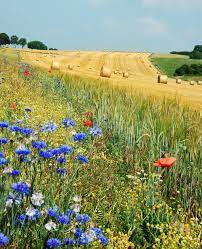 First Mennonite Church of ChristianMoundridge, KSA welcoming Community of Christians for PeaceAugust 14, 2022AnnouncementsAsking for Teachers for Sunday School starting September 4.   Teachers needed for Primary/Middler, High School and Adult.  If you are interested, please let me know.  If no volunteers, I will be asking in person.  Thanks, Rita StuckyLurline will be out of the office from Friday, August 12 – August 19.  Please have announcements for Sunday, August 14 bulletin to her by Thursday morning, August 11.  Announcements for the next week need to be sent to her by Friday, August 19.  She will finish up the bulletin for Sunday the 21st, on Saturday, August 20.McPherson Co is again in the red for Covid numbers.   Masks are suggested. Please keep this in mind as we interact in the church.The Moundridge Community Blood Drive is scheduled for August 26, 2022 starting at 12:00 noon until 6:00 p.m. and it will be back at Pine Village Wellness Center. We are thankful they have welcomed us back to their facility. For an appointment call 1-800-733-2767 or visit www.redcrossblood.org and use "Moundridge" for the sponsor code.  Thanks for your support and if you have any questions, call Denise at 620-386-0112 or email hdstucky@mtelco.net.Life Enrichment returns to Bethel College with the start of the fall semester – but  It will be on a different day. Life Enrichment resumes Thursday, Aug. 25, and will be on Thursdays thereafter. Place and time remain the same: Krehbiel Auditorium, 9:30 a.m. See https://www.bethelks.edu/academics/convocation-lectures/life-enrichment for more information, or watch for a brochure in the mail if you haven’t already received one.OpportunitiesToday:  10:30 Worship ServiceAugust 12-19:  Lurline out of the officeAugust 24:  Deacons, 6:30 pm	         Church board, 7:30 pmAugust 26:  Community Blood DriveAugust 28:  A Blessing, for children going back to school, during the Worship ServiceAugust 30:  First day of school year 2022/2023September 11:  Picnic at Pack Park, 5:30 pmSunday, August 21:  Organist – Roberta Gingerich, Worship Leader – Gin Niehage,  Special music – Bob & Caryl TieszenHow often audacity and pride are on the side of the guilty, shame and embarrassment on the side of the innocent.
                                                                     - Rousseau